Resumo da matéria e Exercícios.A Segunda Lei da TermodinâmicaA segunda lei da Termodinâmica envolve o funcionamento das máquinas térmicas, ou seja, situações em que o calor é convertido em outras formas de energia. Como exemplo, podemos citar a locomotiva a vapor e o motor do automóvel.ENUNCIADO DE KELVIN: Nenhuma máquina térmica, operando em ciclo, pode converter integralmente calor (Q) em trabalho (τ ou T) sem afetar suas vizinhanças.ENUNCIADO DE CARNOT: Para que uma máquina térmica consiga converter calor em trabalho, de modo contínuo, deve operar em ciclos entre duas fontes térmicas, uma quente e outra fria: retira calor da fonte quente (Q1), converte-o parcialmente em trabalho (τ) e rejeita o restante (Q2) para a fonte fria.RENDIMENTO (η)Usando o Princípio da Conservação da Energia, temosQ1 = τ + Q2  →  τ =  Q1 - Q2O rendimento da máquina térmica é dado pela razão entre o trabalho (energia útil) e a quantidade de calor recebida da fonte quente (energia total).De acordo com a 2ª Lei, η = 1 (100%), implica a inexistência de uma fonte fria (Q2 = 0), o que é impossível, desde que se deseja que a máquina opere num ciclo.O CICLO DE CARNOTEm 1824, Carnot idealizou um ciclo que proporciona rendimento máximo a uma máquina térmica operando entre duas temperaturas pré-fixadas. Tal ciclo consiste em duas transformações isotérmicas intercaladas com duas adiabáticas, todas elas reversíveis, sendo o ciclo também reversível. Quando o ciclo é percorrido no sentido horário, teremos uma máquina de Carnot e, se percorrido no sentido anti-horário, teremos um refrigerador de Carnot.Observando o gráficoA  B: Expansão isotérmica (T2) com absorção de calor Q1.B  C: Expansão adiabática (Q = 0) com diminuição de temperatura.C  D: Compressão isotérmica (T1) com liberação de calor Q2.D  A: Compressão adiabática (Q = 0) com aumento de temperatura até retornar ao estado inicial.Este ciclo, de prática impossível, nos revela que uma máquina operando segundo o mesmo, apresentará máximo rendimento, desde que não haja contato entre as fontes quente e fria. O exposto acima é conhecido como Teorema de Carnot.Portanto, nem mesmo uma máquina de Carnot possui rendimento de 100%.Nota: No ciclo de Carnot, os calores trocados (Q1 e Q2) e as temperaturas absolutas das fontes quente e fria (T1 e T2) são diretamente proporcionais:CONSEQÜÊNCIAη = 1 (100%)  T2 = 0 K (zero kelvin)Como nenhuma máquina térmica pode ter rendimento de 100%, concluímos que a temperatura de zero kelvin é inatingível na prática.•Exemplo de maquinas térmicas: motores dos automóveis, geladeiras, aparelho de ar-condicionado, foguetes espaciais, etc.Nota: A Segunda Lei da Termodinâmica diz-nos como uma mudança espontânea vai ocorrer, enquanto a Primeira Lei da Termodinâmica nos diz se a mudança é possível ou não.A Primeira Lei lida com a Conservação da Energia; a Segunda Lei lida com a Dispersão da Energia.Exercícios:1. Uma das grandes contribuições para a ciência do século XIX foi a introdução, por Sadi Carnot, em 1824, de uma lei para o rendimento das máquinas térmicas, que veio a se transformar na lei que conhecemos hoje como Segunda Lei da Termodinâmica. Quais são os enunciados desta Lei?2. Cite DOIS exemplos envolvendo a Segunda Lei da Termodinâmica. 3. Faça uma pesquisa sobre o que Entropia e cite um exemplo.4. Os foguetes espaciais da NASA é uma máquina térmica? (Sim ou Não)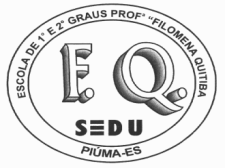 GOVERNO ESTADO DO ESPÍRITO SANTOGOVERNO ESTADO DO ESPÍRITO SANTOGOVERNO ESTADO DO ESPÍRITO SANTO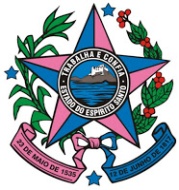 EEEFM. PROFª. FILOMENA QUITIBAEEEFM. PROFª. FILOMENA QUITIBAEEEFM. PROFª. FILOMENA QUITIBARua Mimoso do Sul, 884 - Centro - Piúma/ESRua Mimoso do Sul, 884 - Centro - Piúma/ESRua Mimoso do Sul, 884 - Centro - Piúma/ESTEL.: (28) 3520-1896TEL.: (28) 3520-1896TEL.: (28) 3520-1896E-mail: escolafilomena@sedu.es.gov.brE-mail: escolafilomena@sedu.es.gov.brE-mail: escolafilomena@sedu.es.gov.brAlunoª Alunoª Alunoª Alunoª Alunoª Turma/Série: 2M01, 2M02, 2M03, 2M04 e 2N01Turma/Série: 2M01, 2M02, 2M03, 2M04 e 2N01Turma/Série: 2M01, 2M02, 2M03, 2M04 e 2N01Data:   01 / 07 / 2020              12ª Semana01/07/2020 a 07/07/202001/07/2020 a 07/07/2020Disciplina: FísicaDisciplina: FísicaDisciplina: FísicaDisciplina: FísicaProfessor: Lucas Antonio XavierProfessor: Lucas Antonio XavierProfessor: Lucas Antonio XavierInstruções: Leia atentamente todas as questões, antes de respondê-las.Instruções: Leia atentamente todas as questões, antes de respondê-las.Instruções: Leia atentamente todas as questões, antes de respondê-las.Instruções: Leia atentamente todas as questões, antes de respondê-las.Instruções: Leia atentamente todas as questões, antes de respondê-las.Instruções: Leia atentamente todas as questões, antes de respondê-las.Instruções: Leia atentamente todas as questões, antes de respondê-las.